Зинченко Ирина Михайловна МКОУ Великиархангельская общеобразовательная школаУчитель начальных классовУмножение и деление на 10 и на 100Предмет: математикаКласс: 2Основные цели: Образовательная цель:Сформулировать правило умножения и деления числа на 10 и на 100 с опорой на знание переместительного свойства умножения и учиться его применять.Метапредметная цель: совершенствовать умение работать над проектом;развивать умение сравнивать, анализировать и делать выводы, способствовать развитию умения рассуждать, вести диалог, четко отвечать на поставленные вопросы; развивать умение преодолевать трудности в учении, используя проблемные ситуации.Личностная цель: воспитывать патриотизм, любовь к малой Родине;развивать самостоятельность детей;формировать интерес к предмету.Дидактические материалы: Презентация к уроку;Рабочие карты урока (2 варианта), Плакат с эталоном;Карточки для работы в группах; Цветы для этапа рефлексии;Оборудование: 1. Плакат с изображением площадки перед школой» (100х80 см);2. Компьютер;3. План-конспект урока;4. Проектор;5. Экран;Краткая аннотация к работе: Урок математики по учебнику  «Математика» Л.Г.Петерсон является частью непрерывного курса математики «Учись учиться» образовательной системы «Школа 2000…». Относится к разделу математики «Числа и арифметические действия с ними», проводится в 3 четверти 2 класса (из расчёта 170 часов в год, 5 уроков в неделю). Урок проводился в классе в количественном составе 7 человека. Данная работа актуальна, т.к. разработана в соответствии с ФГОС, составлена в Технологии деятельностного метода, разработанной Центром системно-деятельностной педагогики «Школа 2000…» АПКиППРО РФ, под руководством Л.Г.Петерсон. Урок позволяет открыть представление учащихся о новом способе действия, развивает интерес к изучению математики, даёт детям радость открытия, воспитывает толерантное и уважительное отношение к участникам образовательного процесса, подталкивает учащихся к творчеству и пробуждает желание что-то делать на благо родного города. Формы организации учебного процесса: индивидуальная, парная, групповая и фронтальная.Методы обучения на уроке: словесные, наглядные, творческие, практические и проблемно – поисковые, самостоятельная работа.На данном уроке учащиеся были увлечены созданием проекта, что оказало положительное эмоциональное воздействие на детей. Благодаря этому их работоспособность была хорошей и у учащихся сформировались глубокие и прочные знания. Ход урока:Мотивация к учебной деятельностиДолгожданный дан звонок –Начинается урок.
За «новыми» знаниями мы сегодня пойдем
Смекалку, фантазию с собою возьмем,
С дороги верной  не свернем.А вы знаете, как открывать новое? (Да. Сначала мы поймём, что мы не знаем и сами найдём способ).Верно, вы ни один раз это делали. Вот и сегодня мы будем проходить те же шаги. В рабочих картах запишите дату: _________. Классная работа.Актуализация знаний и фиксация индивидуального затруднения в пробном действииПосмотрите на доску. Перед вами числа. Назовите их. 1,10,100. Какие цифры использованы для записи данных чисел? Найдите закономерность и запишите следующее число. Какая закономерность здесь? (К каждому следующему числу справа  приписали один 0)Какое число вы записали? (1000.) Назовите операцию обратную данной «приписать один 0»? (Убрать один 0).Представьте число 10 в виде произведения двух чисел. Какие выражения у вас получились?  	5· 2__ 2·5                   10·1__ 1·10 Можно ли между выражениями с похожими множителями поставить знак «равно»? Какое свойство умножения нам позволяет это сделать? (Переместительное свойство умножения) Посмотрите на экран. Многие из вас ходили со своими родителями в парк , который построили у нас, который будут открывать в этом году. Я предлагаю облагородить прилежащую к парку территорию. Для этого мы создадим проект под названием «Детский парк». Что можно разместить на площадке перед парком, чтобы детям было интересно там находиться? Сначала эту площадку надо замостить плитками. Для этого надо выбрать самую большую  по размеру  из 3 предложенных плиток. На какую геометрическую фигуру похожи плитки?  (На прямоугольник). Как выбрать самую большую? (Узнать площадь плитки). По какой формуле находим S? (S =a·b)Запишите выражения нахождения S фигур. Какие выражения у вас получились?5 ·10                                    2 ·10                                        3 ·10Задание на пробное действие: Посмотрите на эти выражения, что нового нужно сделать, что вы еще не изучали? (Нужно умножить на 10.)Сформулируйте правило умножения на 10 и обоснуйте его.Кто из вас может сформулировать правило умножения на 10? Можете его обосновать?Значит, с каким затруднением вы столкнулись? (Мы не можем сформулировать правило умножения на 10)Выявление причины затрудненияВ чем причина вашего затруднения? (Мы еще не знаем правила умножения на 10.)Построение проекта выхода из затрудненияКакую цель вы поставите перед собой? (Сформулировать правило умножения на 10 и обосновать его).Сформулируйте тему урока. (Умножение и деление числа на 10 и на 100).   (Часть темы закрыта)Мы уточним цель и тему чуть позже.По какому плану мы будем открывать новое знание.План открытия:Применить переместительное свойство умножения.Сделать вывод.Реализация построенного проектаВернёмся к выражениям:5 · 10=?2 · 10=?3 · 10=?                На какое действие данные выражения? (Умножение).Как называются компоненты действия умножения? (Множители.)Какое свойство умножения вы знаете? (Переместительное). Дайте определение свойству. (От перестановки множителей произведение не меняется.)Примените его к нашим выражениям. Представьте данное выражение в виде суммы и запишите в рабочих картах. Какие слагаемые будут в выражении? (Одинаковые)(Таблица на доске)Посмотрите на 1 и последний столбик. Подумайте и сделайте вывод, продолжив незаконченные предложения:Вывод: при умножении числа на 10, к нему нужно приписать справа___.Как вы думаете, изменится правило,  если мы будем умножать на 100?Давайте уточним тему нашего урока.  (Умножение и деление числа на 10 и на 100).Предлагаю работу в группах: по аналогии сделайте  открытие по правилу умножения на 100.Вывод: при умножении числа на 100, к нему нужно приписать справа___.Какое действие обратное умножению? (Деление.)Посмотрите на выражения.50:10=	300:100= 	Как ещё раз мы можем уточнить тему нашего урока.  (Умножение и деление числа на 10 и на 100). Какую цель поставим перед собой?Если при умножении мы приписываем нули, то догадайтесь, что мы будем делать при делении? (Убирать нули…) Докажите. Найдите значение данных выражений. (50 разделили на 10 и получили 5, так как 5·10 будет 50.   300 разделили на  100 получили 3, так как 3·100 будет 300.)Какой вывод можно сделать? Вывод: При делении числа на 10, справа от него нужно отбросить _____.             При делении числа на 100, справа от него нужно отбросить _____.Запишем символами все четыре правила: 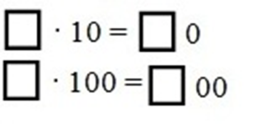 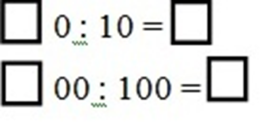 Откройте учебники на странице 54. Прочитайте правило и сравните наш вывод с ним.Мы сами правильно вывели  правило и теперь знаем, как умножать и делить на 10 и на 100.Итак, вернемся к нашему заданию,  S какой плитки будет наибольшей? Какими единицами измеряют площадь? (Первой плитки, измерять будем квадратными см, дм, м)Новое знание открыли! Площадку замостили плитками, и строители соорудили на ней детский городок с качелями. А нам пора отдохнуть! ФИЗКУЛЬТМИНУТКА.Первичное закрепление  во внешней речиНовое знание мы открыли, а какой следующий шаг на уроке? (Учиться применять новое знание).  Эти знания нам помогут в выполнении нашего проекта.Фронтальная работа. Найдите значение выражений. Обратите внимание, как вы должны комментировать свои вычисления, применяя новое правило:Умножаю 8 на 100. При умножении на 100 нужно справа от числа приписать 2 нуля, так как в сотне два нуля. Приписываю к 8 два нуля. Получаю число 800.Далее выполните задания с опорой на наш образец, комментируя вслух. Сначала выполним задание вместе, потом в парах.Вы молодцы! Хорошо работаете! Самостоятельная работа с самопроверкойДалее предлагаю выполнить самостоятельно задание: посчитать, сколько литров краски истратили при оформлении детской площадки. Проверьте свои результаты.У кого задание вызвало затруднение? В каком примере?Почему задание вызвало затруднение? (Еще не совсем научились пользоваться новым правилом.)Что надо сделать, чтобы затруднений в дальнейшем не было? (Потренироваться дома в решение подобных заданий.)У кого задания не вызвали затруднений?Вывод: Вы хорошо потрудились. Каким правилом  пользовались?Включение в систему знанийРебята, скажите, где вы сможете применить новое правило. (При решении уравнений, задач.)Я предлагаю вам потренироваться в этом. Сейчас мы узнаем, сколько фонарей, брусков для скамеек и саженцев необходимо для оформления прилежащей к магазину территории. Найдите на партах задание. Выполните его, работая в группах по 4 человека, соблюдая все правила работы в группах. (Каждое задание выполняют сразу 2 группы). Ответ запишите на отдельном листе.(Каждой группе дается только 1 задание).Проверка:Прочитайте первое задание. Какой получился ответ? У второй группы ответ такой же?Как решали задачу? (Проверка решений оставшихся задач организуется аналогично).Рефлексия деятельности на урокеКакая тема нашего урока?- Какую цель мы ставили перед собой? (Сформулировать правило умножения  и деления на 10 и на 100 и учиться его применять.).- Удалось ли достичь цели? Докажите. (Мы сформулировали новое правило. Учились его применять.)Нужно ли нам ещё тренироваться в применении нового правила? И где это можно сделать? (На следующих уроках и дома.) Запишите домашнее задание.Посмотрите на наш проект. Нравится он вам? Как вы думаете, чего на нём не хватает? (Ответы учеников).	Посмотрите, у вас на партах цветы. Тот, кто запомнил правило умножения  и деления на 10 и на 100, знает, как его применять при умножении и делении  числа на 10 и на 100, возьмите оранжевые  цветы и поднимите их. Теперь пройдите к доске, и разместите их на клумбах и вазонах нашего проекта.Кто считает, что запомнил правило, но нужно ещё тренироваться в его использовании,  возьмите жёлтые цветы и разместите их на клумбах. Наш проект стал лучше? Вы почувствовали радость от работы на уроке?Замечательно! Какой чудесный проект у нас получился! Этот проект мы передадим мэру г.Кызыла. Может он понравится городской администрации,  и его воплотят в жизнь!Спасибо всем за урок!а ·вв ·аСуммаРезультат5 ·10 = 10·510+10+10+10+10502 ·10 = 10·210+10203 ·10 = 10·310+10+1030а ·вв ·аСуммаРезультат5 ·100 = 3 ·100 = Площадь (S)1 плитка50 дм22 плитка20 дм23 плитка30 дм2 «По-цепочке»:Парная работа:Образец: 8 ∙ 100  = 800Образец:  230: 10 = 23550 : 10 =34∙ 10=600 : 100 =        80 : 10=Красная 4  ∙ 10 =Жёлтая 12 ∙   10  = Синяя 1000 : 100= Зелёная 500 : 100 =  Для освещения площади «Детский парк» закупили фонари. Решив уравнение правильно, вы узнаете, сколько фонарей закупили.80: х=10Для 10 скамеек напилили по 12 брусков. Сколько всего брусков напилили?Домашнее задание: Обязательно: Выучить  правило на стр.54, стр.55 № 7  (любые 2 уравнения); По желанию: № 8 (задание под *);                         нарисовать свой проект площади у магазина «Детский мир» или составить задание на изученное правило.Научились мы сегодня На 10 и 100 делить, умножать!Эти знания теперь мы Будем в жизни применять.Будем мы для РодиныОт души трудиться,Добрыми поступкамиСможем мы гордиться.